LE CAS ECHEANT, DOSSIER PRESENTÉ PAR 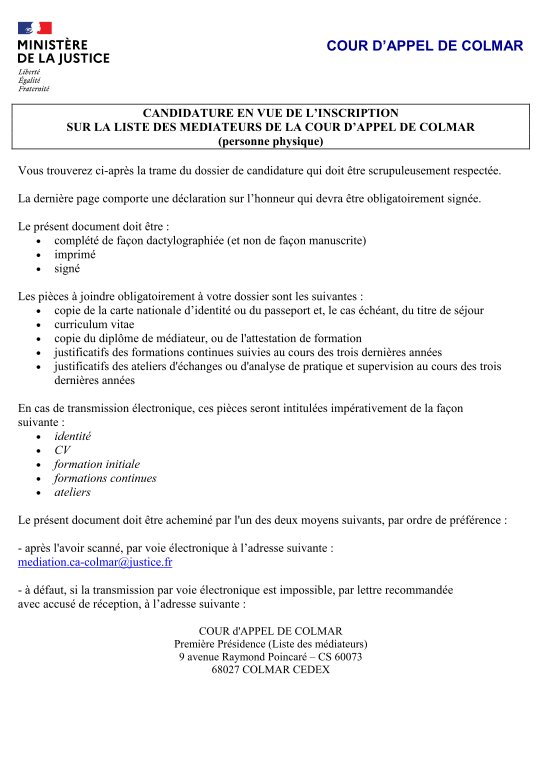 (nom de l'association ou du centre de médiation qui présente la candidature)
I – INSCRIPTION SOLLICITEE(cocher le ou les domaines de médiation pour lesquels vous sollicitez votre inscription)☐ civil ☐ social ☐ commercial Je sollicite mon inscription dans la rubrique « médiateurs familiaux » :☐ oui ☐ non II – INSCRIPTION SUR LA LISTE D’AUTRES COURS D’APPEL☐ déjà inscrite sur la liste des cours d’appel suivantes :- Prestation(s) de serment le(s) ........☐ instruction en cours d'un dossier :- cour(s) d'appel concernée(s) :- date(s) du dépôt :☐ le cas échéant, demande(s) d'inscription rejetée(s)- cour(s) d'appel concernée(s) :- date(s) :III – Renseignements PERSONNELSNom :Prénoms :Date de naissance :Lieu de naissance :Département ou pays :Si vous êtes né à l'étranger, ajouter l'identité complète de vos père et mère :Nom du père :Prénoms du père :Nom de la mère :Prénoms de la mère :Nationalité :Joindre la copie de la carte nationale d’identité ou du passeport et, le cas échéant, du titre de séjourDomicile personnel :Adresse électronique : Numéro de téléphone fixe :Numéro de téléphone portable :Site Internet, le cas échéant :Mode d’exercice :- exercice libéral : (numéro de SIRET)- salarié de la personne morale : (numéro de SIRET)- dirigeant de la personne morale : (numéro de SIRET)Assurance responsabilité civile souscrite pour l’activité de médiateur : - nom de l'assureur :- numéro de la police :Adhérent des organismes/associations de médiation suivants :(ne pas compléter cette rubrique si votre candidature est présentée par une association ou uncentre de médiation)--IV – FORMATION GENERALE ET PROFESSIONNELLEJoindre un curriculum vitae précisant l'exercice présent ou passé d'une activité conférant la qualification requise eu égard à la nature du litige conformément à l'article 131-5 du Code de procédure civile V - ACTIVITÉ(S) PROFESSIONNELLE(S) ACTUELLE(S)--VI - LANGUES ÉTRANGÈRES PARLÉES ET/OU LANGUE DES SIGNES--VII - FORMATION À LA MÉDIATION- Formation initiale et diplôme(s) obtenu(s) :- Modules de formation continue suivis :- Ateliers d'échanges ou d'analyse de pratique et supervision :Joindre une copie du diplôme de médiateur, ou de l'attestation de formationJoindre les justificatifs des formations continues suivies au cours des trois dernières annéesJoindre le cas échéant les justificatifs des ateliers d'échanges ou d'analyse de pratique et supervision au cours des trois dernières annéesvIII – PRATIQUE DE LA MEDIATIONNombre de médiations conventionnelles réalisées au cours des trois dernières années :-Dans quels domaines ?☐ civil ☐ social ☐ commercial ☐ familialNombre de médiations judiciaires réalisées au cours des trois dernières années- Dans quels domaines ?☐ civil ☐ social ☐ commercial ☐ familialCiter le nom des juridictions, des magistrats vous ayant désigné (e) et dans la mesure du possible le nom d'une des parties et/ou le numéro de RG dans la limite de 10 médiations au cours des 3 dernières années :- exemple : TGI de Mulhouse/ M. JUGE/ M. MÉDIA / 15/66666- --IX – RENSEIGNEMENTS COMPLEMENTAIRESQuelles mentions souhaiteriez-vous voir figurer sur la liste des médiateurs dans les champs "diplôme ou formation", "activité principale" et "domaines d'intervention" ? Les souhaits formulés ne seront retenus que dans la limite du nombre de signes qui sera dédié à chacun de ces champs et sous réserve des arbitrages à venir sur leur contenu ; par précaution, il vous est proposé de mettre au maximum une dizaine de mentions."diplôme ou formation" : "activité principale" : "domaines d'intervention" : Je déclare solliciter mon inscription sur la liste de médiateurs de la cour d’appel de Colmar et prendre connaissance des dispositions de l'article 2 du décret n° 2017-1457 relatif à la liste des médiateurs auprès de la cour d’appel aux termes desquelles :« Une personne physique ne peut être inscrite sur la liste des médiateurs près la cour d’appel que si elle réunit, indépendamment de celles requises par des dispositions propres à certains domaines particuliers et de celles spécialement prévues à l’article 131-5 du code de procédure civile pour l’exécution d’une mesure de médiation, les conditions suivantes :1° Ne pas avoir fait l’objet d’une condamnation, d’une incapacité ou d’une déchéance mentionnées sur le bulletin n° 2 du casier judiciaire ; 2° Ne pas avoir été l’auteur de faits contraires à l’honneur, à la probité et aux bonnes mœurs ayant donné lieu à une sanction disciplinaire ou administrative de destitution, radiation, révocation, de retrait d’agrément ou d’autorisation ; 3° Justifier d’une formation ou d’une expérience attestant l’aptitude à la pratique de lamédiation. »Je certifie sur l'honneur l'exactitude de l'ensemble des renseignements mentionnés ci- dessus ainsi que de n'avoir pas été l'objet d'une condamnation, d'une incapacité ou d'une déchéance mentionnées sur le bulletin n° 2 du casier judiciaire, de n'avoir pas été l'auteur de faits contraires à l'honneur, à la probité et aux bonnes mœurs ayant donné lieu à une sanction disciplinaire ou administrative de destitution, radiation, révocation, de retrait d'agrément ou d'autorisation.Je m'engage à renouveler mon assurance pendant toute la durée de mon inscription surla liste de la cour d'appel de Colmar.Fait à le 